Publicado en Madrid el 02/11/2020 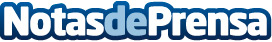 Worldline da la bienvenida a Ingenico para crear un nuevo líder mundial en servicios de pagoGracias a la unión con Ingenico, Worldline suma proyección mundial a su condición de líder europeo en servicios de pago y está dentro de los líderes internacionales. Worldline asume el compromiso de ofrecer soluciones de pagos que posibiliten un crecimiento económico sostenible y refuercen la confianza y la seguridad en la sociedadDatos de contacto:Paula Espadas620 059 329Nota de prensa publicada en: https://www.notasdeprensa.es/worldline-da-la-bienvenida-a-ingenico-para Categorias: Internacional Finanzas Marketing E-Commerce Ciberseguridad Dispositivos móviles http://www.notasdeprensa.es